О внесении изменения в статью 12 ЗаконаРеспублики Саха (Якутия) «О правовых актах органовгосударственной власти Республики Саха (Якутия)»Статья 1Внести в часть 3 статьи 12 Закона Республики Саха (Якутия) от 25 декабря                    2003 года 98-З № 199-III «О правовых актах органов государственной власти Республики Саха (Якутия)» изменение, дополнив ее пунктом 3 следующего содержания:«3) проектов нормативных правовых актов:устанавливающих, изменяющих, отменяющих подлежащие государственному регулированию цены (тарифы) на продукцию (товары, услуги), торговые надбавки (наценки) к таким ценам (тарифам) в соответствии с федеральными законами, определяющими порядок ценообразования в области регулируемых цен (тарифов) на продукцию (товары, услуги), торговых надбавок (наценок) к таким ценам (тарифам);разработанных в целях ликвидации чрезвычайных ситуаций природного и техногенного характера на период действия режимов чрезвычайных ситуаций.».Статья 2Настоящий Закон вступает в силу после дня его официального опубликования.Глава Республики Саха (Якутия) 						А.НИКОЛАЕВг.Якутск, 18 июня 2019 года           2145- З № 201-VI                                               З А К О НРЕСПУБЛИКИ САХА (ЯКУТИЯ)  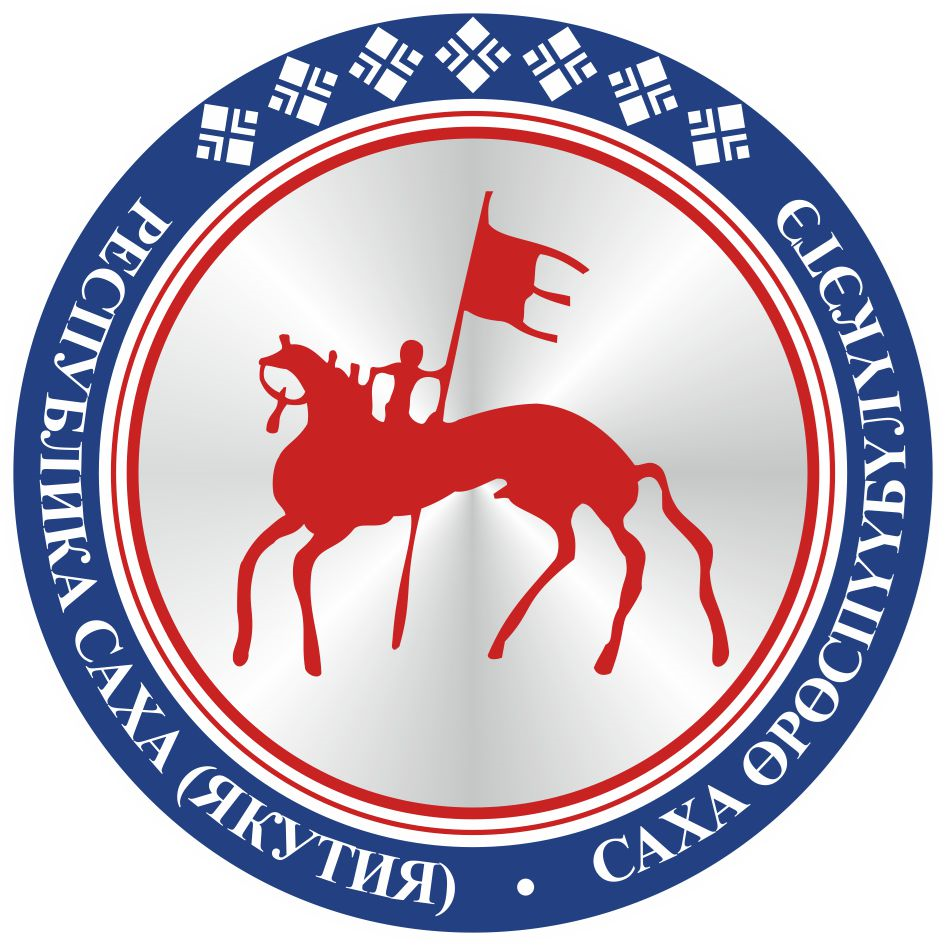                                       САХА ЈРЈСПҐҐБҐЛҐКЭТИНС О К У О Н А                                       